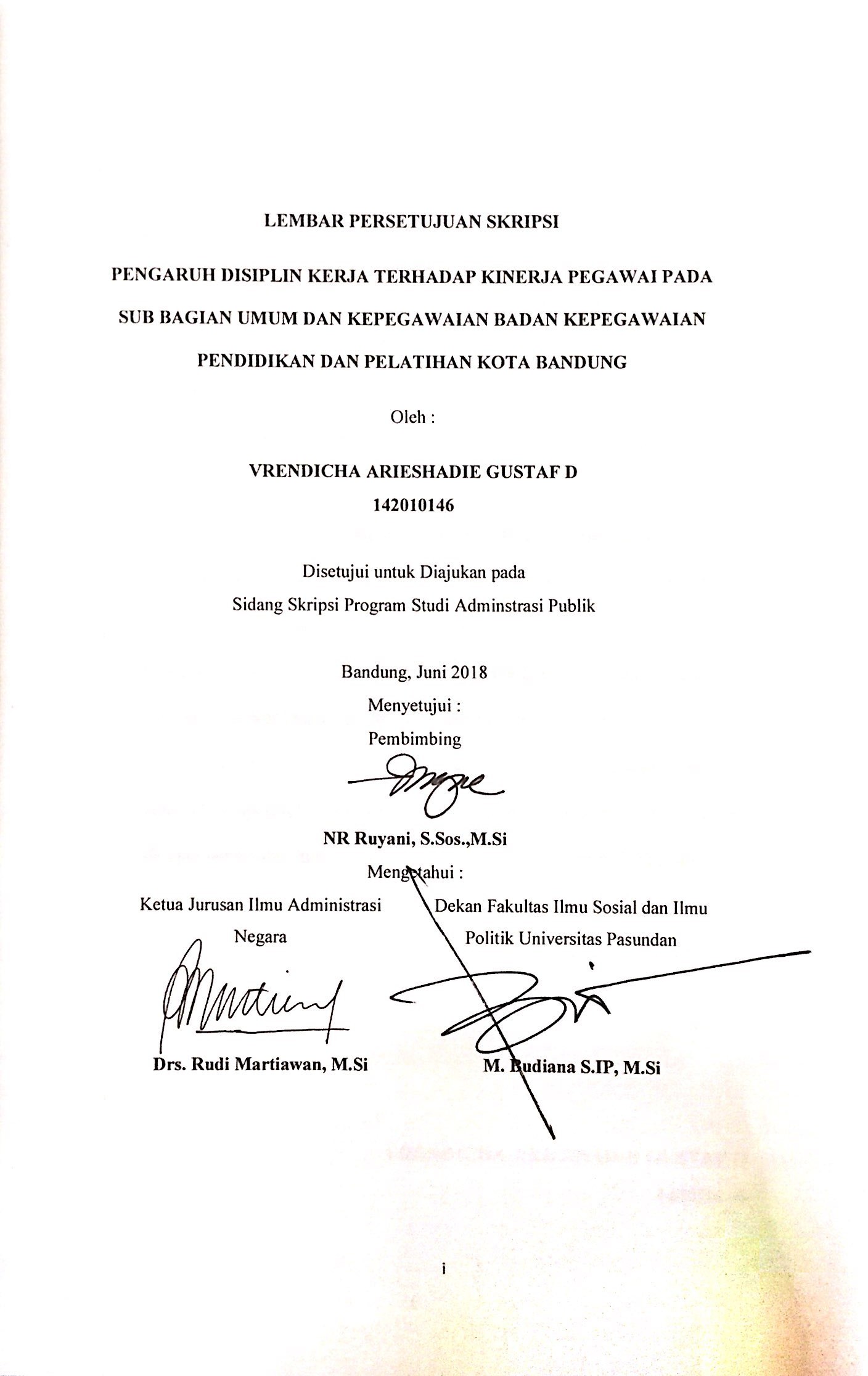 SURAT PERNYATAANBersama surat ini, Saya menyatakan :Skripsi ini, asli hasil karya tulis saya sendiri dan belum pernah diajukan untuk mendapatkan gelar akademik (sarjana), baik di Universitas Pasundan maupun di Perguruan Tinggi lainnya.Skripsi ini murni gagasan, rumusan, hasil karya sendiri tanpa bantuan pihak lain, kecuali arahan dari pembimbing dan penguji.Skripsi ini, di dalamnya tidak memuat karya atau pendapat yang telah ditulis dan dipublikasikan oleh orang lain, kecuali secara tertulis dengan jelas sebagai rujukan dan dicantumkan dalam daftar pustaka.Pernyataan ini saya buat dengan sesungguhnya dan apabila dikemudian hari terdapat penyimpangan dan ketidakbenaran dalam pernyataan ini, maka saya bersedia menerima sanksi akademik berupa pencabutan gelar yang telah diperoleh berdasarkan karya tulis ini, serta sanksi lainnya sesuai dengan norma dan hukum yang diberlakukan di Perguruan Tinggi ini.  Bandung, 29 Juni 2018Yang membuat pernyataan VRENDICHA ARIESHADIE GUSTAF D142010146VISI DAN MISI UNIVERSITAS PASUNDAN BANDUNG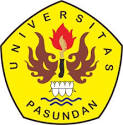 Luhung Elmuna             Pengkuh Agamana       Jembar BudayanaVISI“Menjadi Komutitas Akademik Peringkat Internasional Yang Mengusung Nilai Sunda Dan Islam di Tahun 2021”MISIMenyelenggarakan pendidikan tinggi bertaraf internasional.Mewujudkan penelitian bertaraf internasional.Menyelenggarakan pengabdian kepada masyarakat untuk meningkatkan martabat manusia.Mempertahankan memelihara dan mengembangkan budaya sunda.Mempertahankan memelihara dan mengembangkan nilai-nilai luhur ke-islamanVISI DAN MISI PROGRAM STUDI ADMINISTRASI PUBLIKVISI:	Menjadikan Program Studi Ilmu Administrasi Negara menghasilkan  Lulusan Sarjana (S1) yang unggul pada bidang Ilmu Administrasi Negara baik di tingkat lokal, nasional, maupun, internasional dengan mengusung Budaya Sunda dan Islam pada tahun 2021MISI :Menyelenggarakan pendidikan dan pengajaran yang berkualitas dalam menerapkan dan mengembangkan ilmu Administrasi Negara sejalan dengan prinsip keunggulan dan daya saing.Menyelenggarakan kajian ilmiah melalui kegiatan penelitian dalam upaya mengembangkan ilmu Administrasi Negara ditingkat lokal, nasional, dan internasional serta aplikasinya sesuai dengan perkembangan Ilmu Administrasi Negara.Menyelenggarakan, membina, dan mengembangkan pengabdian kepada masyarakat sebagai tanggung jawab akademik untuk memajukan masyarakat dan memperkuat posisi lulusannya di masyarakat.Menjalin kerjasama kemitraan dengan berbagai institusi terkait aplikasi dan pengembangan ilmu Administrasi Negara yang mengusung nilai – nilai budaya lokal (kesundaan) dan nilai religi (keislaman) baik ditingkat lokal, nasional, maupun internasional.MOTTOOrang yang berakal itu bukanlah orang yang pandai mencari - cari alasan untuk membenarkan kejelekannya setelah terjatuh kedalamnya, tetapi orang berakal ialah orang yang pandai menyiasati kejelekan agar tidak terjatuh kedalamnya.Tak akan pernah sukses orang yang selalu menghambat kesuksesan orang lain, kesuksesan sebenarnya adalah saat kita mampu mensuksesakan orang lain.Hidup itu keras bila berdiam saja, tapi hidup itu bisa kita hancurkan dengan terus berusaha ( Penulis)ABSTRAKBerdasarkan hasil penelitian dan pengamatan yang peneliti lakukan di Sub Bagian Umum dan Kepegawaian Badan Kepegawaian Pendidikan dan Pelatihan Kota Bandung adalah rendahnya kinerja pegawai diduga disebabkan oleh disiplin kerja yang belum sepenuhnya dilaksanakan Sub Bagian Umum dan Kepegawaian Badan Kepegawaian Pendidikan dan Pelatihan Kota Bandung.Metode penelitian yang digunakan dalam penelitian ini adalah menggunakan metode deskriptif analisis dengan pendekatan kuantitatif, yaitu metode yang digunakan untuk mencari dan mengumpulkan data dan fakta yang diperoleh dari lapangan yang disusun secara sistematis yang menggambarkan. Teknik pengumpulan data yang digunakan yakni, data primer dengan melakukan wawancara kepada Kepala Sub Bagian Umum dan Kepegawaian, observasi non partisipan, serta menyebarkan angket kepada 10 responden. Teknik analisis data menggunakan rumus-rumus yang perhitungannya dengan menggunakan bantuan Program SPPS (Statistical & Product And Service Solutions). Penelitian ini menggunakan teori tentang disiplin kerja, kinerja pegawai dan teori yang berhubungan dengan penelitian. Menggunakan data sekunder yaitu melalui dokumen-dokumen seperti struktur organisasi, visi dan misi, data realisasi dan lain-lain. Hasil temuan penelitian ini menunjukkan, bahwa terdapat pengaruh yang sangat kuat yakni 99,8% untuk meningkatkan kinerja pegawai Sub Bagian Umum dan Kepegawaian. Hambatan-hambatan yang dihadapi pengaruh disiplin kerja terhadap kinerja pegawai antara lain yaitu Kepala Sub Bagian Umum dan Kepegawaian kurang memberikan pengawasan dan kurangnya keberanian dalam mengambil tindakan. Usaha-usaha yang dilakukan untuk mengatasi hambatan-hambatan tersebut yaitu Kepala Sub Bagian Umum dan Kepegawaian lebih sering melakukan pengawasan dan memberikan sanksi yang berat apabila terbukti melakukan pelanggaran yang merugikan tujuan organisasi. Pengaruh disiplin kerja yang efektif bisa dilakukan dengan memperhatikan prinsip disiplin kerja agar dapat meningkatkan kinerja pegawai. ABSTRACTBased on the results of research and observations that researchers do in the Sub Division of General and Personnel Agency Personnel Education and Training City of Bandung is the low performance of employees allegedly caused by work discipline that has not fully implemented Sub Division General and Personnel Board Staffing Education and Training Bandung.The research method used in this research is to use descriptive method of analysis with quantitative approach, that is the method used to search and collect data and facts obtained from field which arranged systematically depicting. Data collection techniques used, namely, primary data by conducting interviews to the Head of Sub-Section General and Personnel, non-participant observation, and spread the questionnaire to 10 respondents. Data analysis techniques using formulas that calculations using Program SPPS assistance (Statistical & Product And Service Solutions). This study uses the theory of work discipline, employee performance and theory related to research. Using secondary data is through documents such as organizational structure, vision and mission, realization data and others.The findings of this study indicate that there is a very strong influence that is 99.8% to improve the performance of Sub Division of General and Personnel. The obstacles faced by the influence of work discipline on employee performance include the Head of Sub Division and Personnel lack of supervision and lack of courage in taking action.Efforts undertaken to overcome these obstacles namely the Head of Sub Division and Personnel more often supervise and provide severe sanctions if proven to commit violations that harm the goals of the organization. Effect of effective work discipline can be done by observing the principle of work discipline in order to improve employee performance.RINGKESANDumasar hasil panalungtikan sarta observasi yen peneliti do di Sub Divisi General na Service Sipil Kepegawaian Badan Pendidikan dan Pelatihan Bandung téh kinerja goréng karyawan disangka bisa disababkeun ku disiplin gawe teu acan pinuh dilaksanakeun Sub Divisi General na Service Sipil Kepegawaian Badan Pendidikan dan Pelatihan Bandung.Metodeu dipaké dina ieu panalungtikan ngagunakeun métode déskriptif analisis deskriptif kalawan pendekatan kuantitatif, nu nya éta métode dipaké pikeun milarian sarta ngumpulkeun data sarta fakta dicandak ti sawah sacara sistematis disusun ngagambarkeun. Téhnik pendataan dipaké nyaéta, data primér ku ngalakonan wawancara ka Kepala Sub Divisi General na Service Sipil, observasi non-pamilon, kitu ogé dikabaran questionnaires ka 10 responden. Data dianalisis ngagunakeun rumus itungan kalayan bantuan Program SPSS (Statistical Jeung Produk Na Leyuran Jasa). Ulikan ieu ngagunakeun téori disiplin kuli, kinerja pagawe jeung panalungtikan-téori patali. Ngagunakeun data sekundér, via dokumén kayaning struktur organisasi, misi jeung visi, data realisasi jeung sajabana.Papanggihan ulikan ieu nunjukkeun yén aya pangaruh pisan kuat yén nyaéta 99,8% keur ngaronjatkeun pagawe kinerja Sub Divisi General na Service Sipil. The halangan Nyanghareupan ku kuli disiplin pangaruh kana kinerja pagawe, antara séjén Kepala Sub Divisi General na Sipil kirang nyadiakeun pangawasan sarta kurangna wani dina ngalakukeun aksi.Usaha anu dilakukeun pikeun nungkulan halangan ieu mangrupa Kepala Sub Divisi General na Sipil ngawaskeun leuwih sering jeung nyadiakeun pinalti parna lamun dihukum ngalanggar eta harms tujuan organisasi urang. Pangaruh disiplin kuli nu bisa éféktif dilakukeun ku observasi prinsip disiplin kuli dina urutan pikeun ngaronjatkeun kinerja pagawe.KATA PENGANTARAssalamualaikum Wr. Wb Segala puji bagi Allah SWT yang telah memberikan rahmat serta karunianya kepada peneliti, sehingga akhirnya penyusunan SKRIPSI dengan judul “PENGARUH DISIPLIN KERJA TERHADAP KINERJA PEGAWAI”, dapat diselesaikan dan diajukan sebagai salah satu syarat untuk memenuhi sidang skripsi pada Jurusan Ilmu Administrasi Negara Fakultas Ilmu Sosial dan Ilmu Politik Universitas Pasundan Bandung.Peneliti menyadari bahwa dalam penyusunan skripsi ini masih terdapat banyak kekurangan  dan jauh dari sempurna, sebagai akibat dari pengalaman dan pengetahuan peneliti yang terbatas. Namun dengan demikian peneliti sangat merasakan bahwa hal itu merupakan pendorong untuk dapat melangkah lebih maju dalam menempuh dan menggali ilmu pengetahuan lebih lanjut. Terwujudnya skripsi ini tidak terlepas dari bantuan, bimbingan, doa serta pengarahan yang sangat berharga dari berbagai pihak. Untuk itu dengan segala kerendahan hati peneliti ingin menyampaikan terima kasih yang mendalam dan rasa hormat tulus dan ikhlas kepada Ayahanda Wayan Dunie,SE,.MM dan Ibunda Ni Nyoman Sutariani, SE yang selalu memberikan dukungan baik moril maupun materil, kasih sayang dan doa yang tiada hentinya dengan sangat tulus kepada peneliti. Selanjutnya peneliti mengucapkan terima kasih dan penghargaan yang setinggi-tingginya kepada Bapak NR Ruyani,S.Sos.,M.Si selaku pembimbing dalam penyusunan SKRIPSI ini yang telah memberikan dukungan, waktu dan kesempatan untuk memberikan bimbingan  dengan penuh kesabaran kepada peneliti, sehingga SKRIPSI ini dapat terselesaikan.Perkenankanlah pada kesempatan ini, dengan segala kerendahan hati peneliti mengucapkan rasa terima kasih dan rasa hormat yang setinggi-tingginya kepada :Prof. Dr. Ir. H. Eddy Jusuf Sp, M.Si., M.Kom selaku Rektor Universitas Pasundan Bandung. M. Budiana, S.IP, M.Si selaku Dekan Fakultas Ilmu Sosial dan Ilmu Politik Universitas Pasundan Bandung.Drs. Rudi Martiawan, M.Si selaku Ketua Jurusan Ilmu Administrasi Negara Fakultas Ilmu Sosial dan Ilmu Politik Universitas Pasundan Bandung.NR Ruyani, S.Sos., M.Si selaku Sekertaris Jurusan Ilmu Administrasi Negara Fakultas Ilmu Sosial dan Ilmu Politik Universitas Pasundan Bandung.Seluruh dosen dan staff Jurusan Ilmu Administrasi Negara Fakultas Ilmu Sosial dan Ilmu Politik Universitas Pasundan Bandung yang telah memberikan bekal ilmu pengetahuan kepada peneliti selama mengikuti perkuliahan. NR Ruyani,S.Sos.,M.Si selaku dosen pembimbing yang telah banyak membantu dan memberikan bimbingan, solusi dan saran-saran sehingga terselesaikannya skripsi ini. Dr. Imas Sumiati, M.Si dan Drs. Ediyanto, M.Si Selaku dosen penguji yang telah memberikan saran dan masukannya kepada peneliti sehingga dapat menyelesaikan skripsi ini.Bapak Atet Dedi Handiman selaku Kepala Badan Kepegawaian Pendidikan dan Pelatihan Kota Bandung.Erie Hernanto, SE.,MSI Kepala Sub Bidang Umum dan Kepegawaian Keluarga tercinta, Ayah dan Ibu atas semua kasih sayang dan doa yang diberikan kepada peneliti serta dukungan baik moril maupun materil terutama dalam upaya meraih cita-citaku selama ini.Tita Widiawati yang selalu memberikan semangat serta dukungannya yang tiada henti pada penyusunan skripsi ini.  Teman-teman seperjuangan yang saling memberikan doa, bantuan, dan semangat dalam penyusunan skripsi ini.Semua pihak yang turut membantu, baik terlibat langsung maupun tidak langsung yang tidak dapat peneliti sebutkan satu persatu. Akhir kata semoga skripsi ini dapat memberikan manfaat bagi semua pihak dan semoga Allah SWT membalas semua pihak yang telah membantu. Wassalamualaikum Wr. Wb Bandung, Juni 2018          Vrendicha Arieshadie Gustaf DDAFTAR RIWAYAT HIDUPIDENTITAS DIRI :Nama	: Vrendicha Arieshadi Gustaf DTempat/Tanggal Lahir	: Bandung, 29 Maret 1997Agama	: HinduAnak ke	:  2 (dua)Alamat	:  Jl.Cigadung Raya Timur No 81 BandungIDENTITAS ORANG TUA :Nama Ayah	: Wayan Dunie. SE. MMPekerjaan	:  DosenAlamat	: Jl. Charitas Tegal rejo No 756 Belitang SumselNama Ibu	: Ni Nyoman Sutariani. SEPekerjaan	: GuruAlamat	: Jl. Charitas Tegal rejo No 756 Belitang SumselRIWAYAT PENDIDIKAN FORMAL :Sekolah Dasar	:  SD Charitas 01 BelitangSekolah Menengah Pertama	:  SMP Charitas 01 BelitangSekolah Menengah Atas	:  SMA Negeri 1 BelitangPerguruan Tinggi	:  Jurusan Administrasi Negara 	Fakultas Ilmu Sosial dan Ilmu Politik Universitas  Pasundan DAFTAR ISILEMBAR PERSETUJUAN.........................................................................		iSURAT PERNYATAAN..............................................................................		iiVISI DAN MISI UNIVERSITAS PASUNDAN BANDUNG..................		iiiVISI DAN MISI PROGRAM STUDI ADMINISTRASI PUBLIK..........		ivMOTTO...........................................................................................................		vABSTRAK......................................................................................................		viABSTRACK..................................................................................................		viiRINGKESAN.................................................................................................		viiiKATA PENGANTAR		ixDAFTAR RIWAYAT HIDUP.....................................................................		xiiDAFTAR ISI		xiiiDAFTAR TABEL		xviDAFTAR GAMBAR		xviiiDAFTAR LAMPIRAN		xixBAB I PENDAHULUAN		1Latar Belakang		11.2 Perumusan Masalah		51.3 Tujuan Penelitian		51.4 Kegunaan Penelitian		61.5 Kerangka Pemikiran		61.6 Hipotesis		101.7 Lokasi dan Lamanya Penelitian		15BAB II TINJAUAN PUSTAKA		172.1 Konsep Administrasi Negara		172.1.1 Pengertian Administrasi................................................................	172.1.2 Pengertian Administrasi Negara....................................................	182.2 Konsep Manajemen Sumber Daya Manusia		192.2.1 Pengertian Manajemen..................................................................	192.2.2 Fungsi Manajemen.......................................................................	202.2.3 Pengertian Manajemen Sumber Daya Manusia.............................	202.2.4 Fungsi Manajemen Sumber Daya Manusia..................................	222.3 Konsep Disiplin Kerja		242.3.1 Definisi Disiplin Kerja..................................................................	242.3.2 Faktor Disiplin Kerja.....................................................................	252.4 Konsep Kinerja Pegawai................................................................	272.4.1 Definisi Kinerja Pegawai..............................................................	272.4.2 Dimensi Kinerja Pegawai.............................................................	272.5 Keterkaitan antara Disiplin Kerja dengan Kinerja Pegawai .........................................		25BAB III OBYEK DAN METODE PENELITIAN		303.1 Obyek Penelitian		303.1.1 Visi dan Misi Badan Kepegawaian Pendidikan dan Pelatihan Kota Bandung		303.1.2 Tugas dan Fungsi Badan Kepegawaian Pendidikan dan Pelatihan Kota Bandung		323.1.3 Tugas dan Fungsi Sub Bagian Umum dan Kepegawaian............... 		333.1.4 Struktur Organisasi Badan Kepegawaian Pendidikan dan Pelatihan Kota Bandung		343.1.5 Gambaran umum disiplin kerja terhadap kinerja pegawai sub bagian umum dan kepegawaian badan kepegawaian pendidikan dan pelatihan kota bandung........................................	   383.2 Metode Penelitian, Teknik Pengumpulan Data dan Teknik        Analisis Data.	463.2.1 Metode Penelitian		463.2.2 Teknik Pengumpulan Data		463.2.3 Teknik Analisis Data		48BAB IV HASIL PENELITIAN DAN PEMBAHASAN...............................		52Analisis Kuantitatif Pengaruh Disiplin Kerja Terhadap Kinerja Pegawai Sub Bagian Umum dan Kepegawaian Badan Kepegawaian Pendidikan Dan Pelatihan Kota Bandung...........................		524.1.1 Uji Validitas.....................................................................................		534.1.2 Uji Reliabilitas.................................................................................		624.1.3 Uji Wilcoxon Signed Ranks Test...................................................		64Analisis Kualitatif Pengaruh Disiplin Kerja Terhadap Kinerja Pegawai Sub Bagian Umum dan Kepegawaian Badan Kepegawaian Pendidikan Dan Pelatihan Kota Bandung............................	65Faktor-Faktor Penghambat Dalam Pengaruh Disiplin Kerja Terhadap Kinerja Pegawai Sub Bagian Umum dan Kepegawaian Badan Kepegawaian Pendidikan Dan Pelatihan Kota Bandung.............................	101Usaha-Usaha Yang Dilakukan Oleh Kepala Sub Bagian Umum dan Kepegawaian Dalam Mengatasi Hambatan-Hambatan Pengaruh Disiplin Kerja Terhadap Kinerja Pegawai Sub Bagian Umum dan Kepegawaian Badan Kepegawaian Pendidikan Dan Pelatihan Kota Bandung.........................................................................	103BAB V KESIMPULAN DAN SARAN........................................................	1055.1 Kesimpulan............................................................................................	1055.2 Saran.....................................................................................................	108DAFTAR PUSTAKA.....................................................................................		110DAFTAR TABELNO										HAL1.1 OPERASIONAL VARIABEL BEBAS		131.2 OPERASIONAL VARIABEL TERIKAT		141.3 JADWAL KEGIATAN PENELITIAN		163.1 JUMLAH PEGAWAI SUB BAGIAN UMUM DAN        KEPEGAWAIAN BADAN KEPEGAWAIAN PENDIDIKAN       DAN PELATIHAN KOTA BANDUNG TAHUN 2013-2018		383.2 SKOR JAWABAN PERNYATAAN		493.3 KRITERIA INTERPRETASI KOEFISIEN DETERMINASI................	523.4 PENAFSIRAN KOEFISIEN KORELASI................................................	534.1 SKOR JAWABAN PERNYATAAN........................................................		534.2 DAFTAR SKOR JAWABAN VARIABEL DISIPLIN KERJA................		554.3 TABULASI KORELASI SKOR ITEM VARIABEL DISIPLIN KERJA...	564.4 DAFTAR SKOR JAWABAN VARIABEL KINERJA PEGAWAI..........		594.5 TABULASI KORELASI SKOR ITEM VARIABEL        KINERJA PEGAWAI............................................................................		604.6 UJI RELIABILITAS DISIPLIN KERJA DAN        KINERJA PEGAWAI...............................................................................		634.7 RELIABILITAS VARIABEL DISIPLIN KERJA DAN KINERJA PEGAWAI............................................................................		644.8 BALAS JASA........................................................................................	674.9 TEGAKNYA DISIPLIN.........................................................................	684.10 KEDISIPLINAN PEMIMPIN...............................................................	694.11 KEDISIPLINAN PEGAWAI...............................................................	714.12 ATURAN TERTULIS.........................................................................	724.13 PEGANGA PEGAWAI.......................................................................	734.14 TINDAKAN PIMPINAN.....................................................................	754.15 MELANGGAR DISIPLIN...................................................................	764.16 ARAHAN PIMPINAN.......................................................................	78 4.17 PEKERJAAN SESUAI........................................................................	794.18 KEBIASAAN PEGAWAI....................................................................	814.19 KARAKTER PEGAWAI....................................................................	824.20 JOB DESCRIPTION...........................................................................	844.21 TUNTUTAN PUBLIK.......................................................................	854.22 KETEPATAN WAKTU.......................................................................	864.23 BEBAN KERJA.................................................................................	874.24 KOMPETENSI PEGAWAI................................................................	894.25 KEMAMPUAN PELAKSANAAN TUGAS......................................	904.26 SIKAP PEGAWAI............................................................................	914.27 KEPEKAAN PEGAWAI...................................................................	934.28 KESUNGGUHAN..............................................................................	944.29 PELAKSANAAN TUGAS..................................................................	954.30 IDE-IDE..............................................................................................	974.31 ADAPTASI.........................................................................................	984.32 ANGGARAN.....................................................................................	1004.33 PERENCANAAN KERJA...................................................................	101DAFTAR GAMBARNO										HAL1.1 PARADIGMA PENGARUH..................................................................	113.1 STRUKTUR ORGANISASI BADAN KEPEGAWAIAN       PENDIDIKAN DAN PELATIHAN KOTA BANDUNG		374.1 SIKAP RESPONDEN TERHADAP DISIPLIN KERJA.........................		584.2 SIKAP RESPONDEN TERHADAP KINERJA PEGAWAI....................	624.3 PARADIGMA PENGARUH..................................................................		68DAFTAR LAMPIRANNO										HAL1   SURAT PENGANTAR ANGKET..........................................................	112	2   PETUNJUK PENGISIAN ANGKET.....................................................	1133   PERNYATAAN ANGKET....................................................................	1144   PEDOMAN OBSERVASI.....................................................................	1175   PEDOMAN WAWANCARA................................................................	120